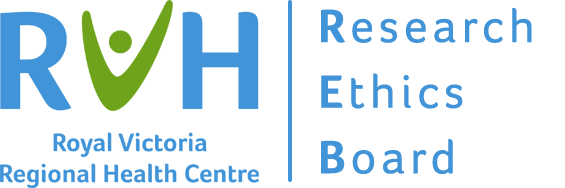 RVH Research Ethics Board (REB)STUDY CLOSURE FORMINSTRUCTIONSThe Tri-Council Policy Statement: Ethical Conduct for Research Involving Humans (2018) and the principles of Good Clinical Practices, as described by the International Conference on Harmonization, require a final report for the closure/termination of research studies. This is achieved by the completion of this Study Closure FormThis form may be used to close, terminate, or withdraw a study from further RVH REB review. This form should be submitted when there is no further participant involvement and all data collection, clarification, and transfer is complete (including all access to the study participant’s medical record). Submission of this form indicates that these activities have ceased, the study does not require continuing ethics approval, and that the RVH REB study file can be closedAll sections of this form MUST be completed before it will be considered for REB review. Incomplete submissions will be returned to the Principal Investigator and/or Study Coordinator for completionSUBMISSION PROCEDUREPlease submit three (3) paper copies and one (1) scanned or electronic copy of your completed application to the address below. Do not staple any sections of your submission; use paperclips to keep copies togetherRVH Research Ethics BoardCentre for Education & Research, Room 3357Royal Victoria Regional Health Centre201 Georgian Drive, Barrie, ON L4M 6M2Email: ethics@rvh.on.caPhone: 705-728-9090 Ext. 43318SECTION A: STUDY INFORMATIONSECTION B: GENERAL STUDY INFORMATIONDate study completed or terminated at RVH: Was this study completed or terminated prematurely or never opened for enrollment (select each that apply)? Yes, this study was never opened for enrollment Yes, this study was terminated prematurely NoIf “Yes”, please provide reasoning (max. 200 words):Please complete the following sections, as applicable:Has there been any change in the Conflicts of Interest information provided in the initial (original) RVH REB application?If “Yes”, please explain (max. 200 words):Have any results from this research been published, submitted for publication, or presented?   Yes      NoIf “Yes”, please provide details and attach available publications or abstracts (max. 200 words):If “No”, describe the plans for dissemination of the results or provide justification for why the results will not be disseminated (max. 200 words): Will study participants be given the results of the study?  Yes      NoIf “No”, please provide reasoning (max. 200 words):If desired, please provide any additional information relevant to the closure of this study:Person completing this form:SECTION C: PRINCIPAL INVESTIGATOR STATEMENT & SIGNATUREI confirm that there is no further participant involvement and all data collection, clarification, and transfer is complete (including access to the study participant’s medical record)I certify that the study data will be retained and disseminated according to applicable guidelines and regulationsI request that the RVH REB study file be closedFull Study Title: 	Full Study Title: 	Full Study Title: 	Abbreviated Study Title (max. 10 words): Study Sponsor:Protocol # Principal Investigator Name:  Clinical Trial        Observational Trial Chart Review      Other:  Clinical Trial        Observational Trial Chart Review      Other: RVH REB Study #: 	Start Date: Start Date: Anticipated Local Enrollment: 	Anticipated End Date: Anticipated End Date: Name of Primary Contact: 	Primary Contact Email: 	Primary Contact Email: 	If study was initially submitted using the Application for Medical Chart Review:If study was initially submitted using the Application for Medical Chart Review:How many medical charts were planned for review at RVH?How many medical charts were actually reviewed at RVH?If study was initially submitted using the General Research Application:If study was initially submitted using the General Research Application:How many study participants at RVH:How many study participants at RVH:Were planned for enrollment?Were consented?Were enrolled?Completed the study intervention and follow-up?Withdrew consent?Have there been any changes to the informed consent form(s) that the RVH REB has not been previously notified of? If “Yes”, please submit an Amendments, Notifications, and Ongoing Communication Form and other relevant documentation with this submission Yes      NoHave all reportable events (e.g., Serious Adverse Events (SAEs), protocol deviations) been reported to the RVH REB?If “No”, please explain:  Yes      NoIn the opinion of the Principal Investigator, is there a concern or trend in any SAEs that have occurred with study participants at RVH?If “Yes”, please provide details and action(s) taken:  Yes      No No SAEs occurredFirst: Last: Degree(s): Institution: Program: Department: Street Address: Room/Suite #: City: Province: Postal Code: Email: Telephone: Fax: RVH Affiliated?   Yes      NoPrincipal InvestigatorSignatureDate